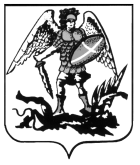 ПРАВИТЕЛЬСТВО АРХАНГЕЛЬСКОЙ ОБЛАСТИМИНИСТЕРСТВО СТРОИТЕЛЬСТВАИ АРХИТЕКТУРЫ АРХАНГЕЛЬСКОЙ  ОБЛАСТИР А С П О Р Я Ж Е Н И Еот 12 апреля 2021 г. № 158-рг. АрхангельскОб учете предложения при подготовке проекта 
о внесении изменений в правила землепользования и застройки муниципального образования «Северодвинск» 
В соответствии с пунктом 22 Порядка деятельности комиссии 
по подготовке проектов правил землепользования и застройки муниципальных образований Архангельской области, утвержденного постановлением министерства строительства и архитектуры Архангельской области от 2 декабря 2019 года № 20-п, а также на основании пункта 34 протокола заседания комиссии по подготовке проектов правил землепользования и застройки муниципальных образований Архангельской области от 18 марта 2021 года № 13:1. Учесть при подготовке проекта о внесении изменений в правила землепользования и застройки муниципального образования «Северодвинск» предложение акционерного общества «Центр судоремонта «Звездочка» 
(вх. № 201-515 от 1 марта 2021 года), направленного с целью заключения договора аренды на земельный участок, на котором расположен объект недвижимости «Часть здания «Гаражи», путем отнесения земельного участка с кадастровым номером 29:28:106052:42 к территориальной зоне размещения объектов административно-делового, культурно-досугового и религиозного назначения (кодовое обозначение ОД-2), градостроительным регламентом которой предусмотреть основной вид разрешенного использования «Хранение автотранспорта» (код 2.7.1).2. Опубликовать настоящее распоряжение на официальном сайте Правительства Архангельской области в информационно-телекоммуникационной сети «Интернет». 3. Направить копию настоящего распоряжения в орган местного самоуправления городского округа Архангельской области «Северодвинск» для официального опубликования в порядке, установленном 
для официального опубликования муниципальных правовых актов, иной официальной информации. 4. Настоящее распоряжение вступает в силу со дня его подписания. Исполняющий обязанностиминистра строительства и архитектурыАрхангельской области   					          С.Ю. Строганова